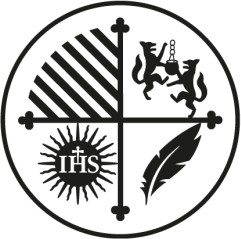 DE:	Comité de SelecciónConvocatoria para Concurso de Ayudante para Programa Género, Derecho y Justicia SocialA:	Comunidad universitariaSantiago, 23 de junio de 2021Considerando,Las bases de la Convocatoria para Concurso de Ayudante para Programa Género, Derecho y Justicia Social. Las postulaciones recibidas dentro del plazo estipulado en las bases;Las evaluaciones de admisibilidad de las postulaciones, efectuadas por la Coordinación de Extensión;La revisión  y entrevistas realizadas los días 9 y 10 de julio 2021 por parte de las profesoras Lieta Vivaldi y Rosa María Olave. SE RESUELVE; Seleccionar a la siguiente estudiante como ayudante para Programa Género, Derecho y Justicia Social durante el año académico 2021-2022: Constanza Alejandra Céspedes BerríosComuníquese;Lieta VivaldiDirectora del Programa Género,Derecho y Justicia Social